КОНТРОЛЬНО-СЧЕТНАЯ ПАЛАТА МУНИЦИПАЛЬНОГО РАЙОНА «БАЙ-ТАЙГИНСКИЙ КОЖУУН РЕСПУБЛИКИ ТЫВА»СТАНДАРТ ВНЕШНЕГО МУНИЦИПАЛЬНОГО ФИНАНСОВОГО КОНТРОЛЯСФК 6 «ПОРЯДОК ПРОВЕДЕНИЯ ОЦЕНКИ КОРРУПЦИОННЫХ РИСКОВ»(принят решением коллегии Контрольно-счетной палаты муниципального района «Бай-Тайгинский кожуун Республики Тыва», протокол от 20 февраля 2013 г. № 2)Тээли2013 Содержание1. Общие положения	1.1. Стандарт внешнего муниципального финансового контроля «Порядок проведения оценки коррупционных рисков» (далее – Стандарт), разработан с учетом положений Федерального закона от 25.12.2008 № 273-ФЗ «О противодействии коррупции», Федерального закона от07.02.2011 № 6-ФЗ «Об общих принципах организации и деятельности контрольно-счетных органов субъектов Российской Федерации и муниципальных образований», Положения от 16.11.2012 г. № 37 О контрольно-счетной палате муниципального района «Бай-Тайгинский кожуун Республики Тыва» (далее – Положение о Контрольно-счетной палате), Закона Республики Тыва от 07.07.2008 № 856 ВХ-2 «О мерах по противодействии коррупции в Республике Тыва», Регламента Контрольно-счетной палаты муниципального района «Бай-Тайгинский кожуун Республики Тыва», утвержденного решением коллегии Контрольно-счетной палаты муниципального района «Бай-Тайгинский кожуун Республики Тыва» от 28.12.2012 № 1 (далее – Регламент), методических рекомендаций по оценке коррупционных рисков при использовании бюджетных ассигнований, контролю эффективности реализации программ по противодействию коррупции, утвержденных коллегией Счетной палаты Российской Федерации (протокол от 07.11.2011 № 54К (821)).1.2. Целью Стандарта является установление единых подходов к организации и проведению оценки коррупционных рисков при использовании бюджетных средств и имущества, находящегося в муниципальной собственности, муниципального имущества, имущества, используемого при реализации переданных государственных полномочий в ходе контрольной и экспертно-аналитической деятельности Контрольно-счетной палаты муниципального района  (далее – Контрольно-счетная палата).1.3. Задачами Стандарта являются:определение содержания и порядка проведения оценки коррупционных рисков;установление общих требований к организации, проведению и оформлению результатов оценки коррупционных рисков.1.4. Стандарт применяется при проведении контрольных, экспертно-аналитических мероприятий Контрольно-счетной палаты на объектах контроля, контроля за соблюдением установленного порядка управления и распоряжения имуществом, при осуществлении финансово-экономической экспертизы проектов решений Представительного органа и нормативно-правовых актов органов исполнительной власти муниципального образования (включая финансово-экономические обоснования) в части, касающейся расходных обязательств муниципального образования (далее – нормативно-правовые акты), а также муниципальных программ муниципального образования, в том числе долгосрочных целевых программ (далее – Проекты ДЦП) в пределах полномочий Контрольно-счетной палаты по мероприятиям, направленным на противодействие коррупции.2. Содержание оценки коррупционных рисков при использовании бюджетных средств2.1. Основные понятия при проведении оценки коррупционных рисковДля целей настоящего Стандарта используются следующие основные понятия:Коррупция:а) злоупотребление служебным положением, дача взятки, получение взятки, злоупотребление полномочиями, коммерческий подкуп, либо иное незаконное использование физическим лицом своего должностного положения вопреки законным интересам общества и государства в целях получения выгоды в виде денег, ценностей, иного имущества или услуг имущественного характера, иных имущественных прав для себя или для третьих лиц, либо незаконное предоставление такой выгоды указанному лицу другими физическими лицами;б) совершение деяний, указанных в подпункте «а» настоящего пункта, от имени или в интересах юридического лица.Коррупционные факторы – дефекты норм и правовые формулы, которые могут способствовать проявлениям коррупции. Коррупционные факторы могут быть непосредственной основой коррупционных практик либо создавать условия легитимности коррупционных деяний. Коррупционные риски – это заложенные в системе государственного и муниципального управления возможности для действий/бездействия должностных лиц с целью незаконного извлечения материальной и иной выгоды при выполнении своих должностных полномочий.Сущность коррупционных рисков состоит в том, что любая управленческая деятельность, в том числе связанная с использованием бюджетных средств и (или) муниципального имущества, подвержена коррупционным рискам, то есть обстоятельствам, провоцирующим муниципального служащего на незаконное использование должностного положения в целях получения выгоды для себя или третьих лиц, либо незаконное предоставление такой выгоды указанному лицу, другим физическим лицам. 2.2. Цель оценки коррупционных рисковОценка коррупционных рисков производится с целью выявления факторов, создающих возможности совершения коррупционных действий и (или) принятия коррупционных решений.   Оценка коррупционных рисков помогает выявить пробелы и недостатки в системе управления, порождающие коррупцию должностных лиц в системе муниципального управления. 2.3. Задачи оценки коррупционных рисков2.3.1. Задачами оценки коррупционных рисков при проведении контрольного или экспертно-аналитического мероприятия Контрольно-счетной палаты являются:установление отношения (причастности) проверяемого объекта к потенциально коррупциогенной сфере деятельности (подверженного наибольшим коррупционным рискам);выявление отдельных условий, которые могут способствовать проявлениям коррупционных факторов;выявление потенциальных возможностей объекта контроля, способствующих коррупционным проявлениям со стороны должностных лиц;выявление отдельных полномочий лиц, замещающих муниципальные должности, муниципальных служащих, при выполнении которых существует вероятность возникновения коррупционных проявлений или действий (злоупотребление полномочиями);выявление случаев злоупотребления служебным полномочием.2.3.2. Задачей оценки коррупционных рисков при осуществлении финансово-экономической экспертизы (далее – Экспертизы) проекта нормативно-правовых актов муниципального образования и Проектов ДЦП является выявление коррупционных факторов.2.4. Предмет оценки коррупционных рисков2.4.1. Предметом оценки коррупционных рисков при проведении контрольного или экспертно-аналитического мероприятия являются:деятельность объекта по использованию средств местного бюджета, в том числе межбюджетных трансфертов, предоставленных муниципальному образованию из республиканского бюджета, в том числе на осуществление переданных государственных полномочий;документы, отражающие операции со средствами бюджетов муниципального уровня, документы финансовой отчетности, а также иные документы и материалы, на основании которых можно сделать вывод об объеме и обоснованности использования бюджетных средств;- управленческие решения исполнительных органов муниципального уровня, в том числе по использованию средств резервного фонда; использование имущества муниципальных образований, в том числе предоставленного в аренду;организация проведения конкурсов по продаже муниципального имущества (законность);проведение муниципальных закупок для муниципальных нужд; документы, отражающие операции по сдаче в аренду земель;При проведении оценки коррупционных рисков проверяются документы и иные материалы, содержащие данные о предмете контрольного мероприятия.2.4.2. Предметом оценки коррупционных рисков при проведении Экспертизы проекта нормативно-правовых актов муниципального образования и Проектов ДЦП являются:нормативно-правовое обеспечение комплекса мероприятий, предусматриваемых проектом нормативно-правовых актов муниципального образования и Проектом ДЦП;расчёты потребности в денежных средствах для достижения поставленных целей проектом нормативно-правовых актов муниципального образования и Проектом ДЦП;обоснованность финансовых ресурсов (республиканского и местного бюджетов, внебюджетные средства), а также объекты муниципальной собственности и собственности, переданной на выполнение государственных полномочий.2.5. Объекты оценки коррупционных рисковОбъектами оценки коррупционных рисков являются органы местного самоуправления и муниципальные органы, муниципальные учреждения и муниципальные предприятия, а также иные организации, получатели средств местного бюджета. 3. Порядок проведения оценки коррупционных рисков при проведении контрольного и экспертно-аналитического мероприятия3.1. Оценка коррупционных рисков осуществляется членами рабочей группы Контрольно-счетной палаты во время проведения контрольного или экспертно-аналитического мероприятия на объекте контроля.3.2. При выявлении коррупционных рисков в ходе контрольного или экспертно-аналитического мероприятия руководитель рабочей группы незамедлительно сообщает установленные факты руководителю контрольного или экспертно-аналитического мероприятия (инспектору Контрольно-счетной палаты, ответственному за проведение контрольного или экспертно-аналитического мероприятия).3.3. Аналитическую записку члена рабочей группы с копиями материалов с объекта контроля по установленным фактам руководитель рабочей группы контрольного или экспертно-аналитического мероприятия передает Председателю Контрольно-счетной палаты для проверки. Срок рассмотрения материалов – не более 2 рабочих дней.3.4. Председатель Контрольно-счетной палаты проводит проверку по установленным фактам и делает выводы о наличии (отсутствии) коррупционных рисков и (или) признаков коррупции с составлением акта и последующей его передачей руководителю рабочей группы. Образец оформления акта приведен в приложении 1 к Стандарту.3.5. В случае выявления признаков коррупции руководитель рабочей группы на основании статьи 20  Положения о Контрольно-счетной палате и акта, незамедлительно оформляет проект обращения в органы прокуратуры района, иные соответствующие контрольные (надзорные) органы или в правоохранительные органы (далее – Обращение) и передает руководителю контрольного или экспертно-аналитического мероприятия с копиями материалов по установленным фактам с объекта контроля. Образец оформления обращения приведен в приложении 2 к Стандарту.3.6. Руководитель контрольного или экспертно-аналитического мероприятия согласовывает проект Обращения и представляет Председателю Контрольно-счетной палаты для принятия решения о направлении в органы прокуратуры района, иные соответствующие контрольные (надзорные) органы или в правоохранительные органы.Образец оформления листа согласования приведен в приложении 3к Стандарту.4. Порядок проведения оценки коррупционных рисков при проведении финансово-экономической экспертизы проектов нормативно-правовых актов муниципального образования и Проектов ДЦП4.1. Оценка коррупционных рисков осуществляется в ходе проведения финансово-экономической экспертизы проектов нормативно-правовых актов муниципального образования и Проектов ДЦП должностными лицами Контрольно-счетной палаты.4.2. Оформление проекта заключения на проект решения или Проект ДЦП осуществляется с учетом положений настоящего Стандарта.4.3. При выявлении коррупционных рисков в ходе проведения финансово-экономической экспертизы проектов нормативно-правовых актов муниципального образования или Проектов ДЦП должностное лицо Контрольно-счетной палаты незамедлительно сообщает установленные факты Председателю Контрольно-счетной палаты.4.4. Проект заключения Контрольно-счетной палаты и копию проекта нормативно-правовых актов муниципального образования или Проекта ДЦП с указанием коррупционных рисков должностное лицо Контрольно-счетной палаты передает Председателю Контрольно-счетной палаты. 4.5. Председатель Контрольно-счетной палаты в течение 1 рабочего дня анализирует указанные факты в проекте заключения Контрольно-счетной палаты и делает выводы о наличии (отсутствии) коррупционных рисков и (или) признаков коррупции с оформлением акта. Образец оформления акта приведен в приложении 1 к Стандарту.4.6. В случае наличия коррупционных рисков должностное лицо Контрольно-счетной палаты дополняет проект заключения на проект нормативно-правового акта муниципального образования или Проект ДЦП соответствующими положениями из акта. 4.7. При выявлении факторов, в которых усматриваются признаки коррупции, Председатель Контрольно-счетной палаты, на основании статьи 20 Положения о Контрольно-счетной палате и акта Контрольно-счетной палаты незамедлительно оформляет проект Обращения и передает члену коллегии Контрольно-счетной палаты, ответственному за проведение финансово-экономической экспертизы проекта нормативно-правового акта муниципального образования или Проекта ДЦП.4.8. Член коллегии Контрольно-счетной палаты, ответственный за проведение финансово-экономической экспертизы проекта нормативно-правового акта муниципального образования или Проекта ДЦП согласовывает проект Обращения и представляет его Председателю Контрольно-счетной палаты для подписи.Образец оформления листа согласования приведен в приложении 3 к Стандарту.5. Организация контроля при проведении оценки коррупционных рисков5.1. Контроль за соблюдением настоящего Стандарта при проведении контрольных или экспертно-аналитических мероприятий, финансово-экономической экспертизы проектов нормативно-правовых актов муниципального образования и Проектов ДЦП осуществляет Председатель Контрольно-счетной палаты.5.2. Председатель Контрольно-счетной палаты:вправе, в случае необходимости, выйти на объект контроля в целях уточнения отдельных вопросов;проводит мониторинг оценки коррупционных рисков для выработки адекватных антикоррупционных мер и определения потенциально коррупциогенных сфер деятельности объектов контроля. Акто наличии коррупционных рисков и (или) признаков коррупции____________________________________________________________________________________,(указывается наименование объекта оценки коррупционных рисков)проведена оценка коррупционных рисков _______________________________________________.(предмет оценки коррупционных рисков)	Вариант 1:	В представленном______________________________________________________________(аналитическая записка или проект заключения на проект нормативно-правового акта муниципального образования  (Проект ДЦП)коррупционные риски не выявлены, признаки коррупции не усматриваются.Вариант 2:В представленном ______________________________________________________________(аналитическая записка или проект заключения на проект нормативно-правового акта муниципального образования  (Проект ДЦП)выявлены коррупционные риски (усматриваются признаки коррупции):_________________________________________________________________________________________________________________________________________________________________________.
(отражаются все положения предмета оценки коррупционных рисков или проекта нормативно-правового акта муниципального образования (Проекта ДЦП), в котором выявлены факты коррупционных рисков и (или) признаки коррупции, с указанием его структурных единиц (разделов, глав, статей, частей, пунктов, подпунктов, абзацев) со ссылкой на соответствующие положения нормативных правовых актов по противодействию коррупции)В целях устранения выявленных коррупционных рисков предлагается:____________________________________________________________________________________.(указывается способ устранения коррупционных рисков и (или) признаков коррупции)Председатель Контрольно-счетной палаты муниципального образования «Бай-Тайгинский кожуун Республики Тыва»     _______________	             ___________________                         (подпись) 	                                     (инициалы, фамилия)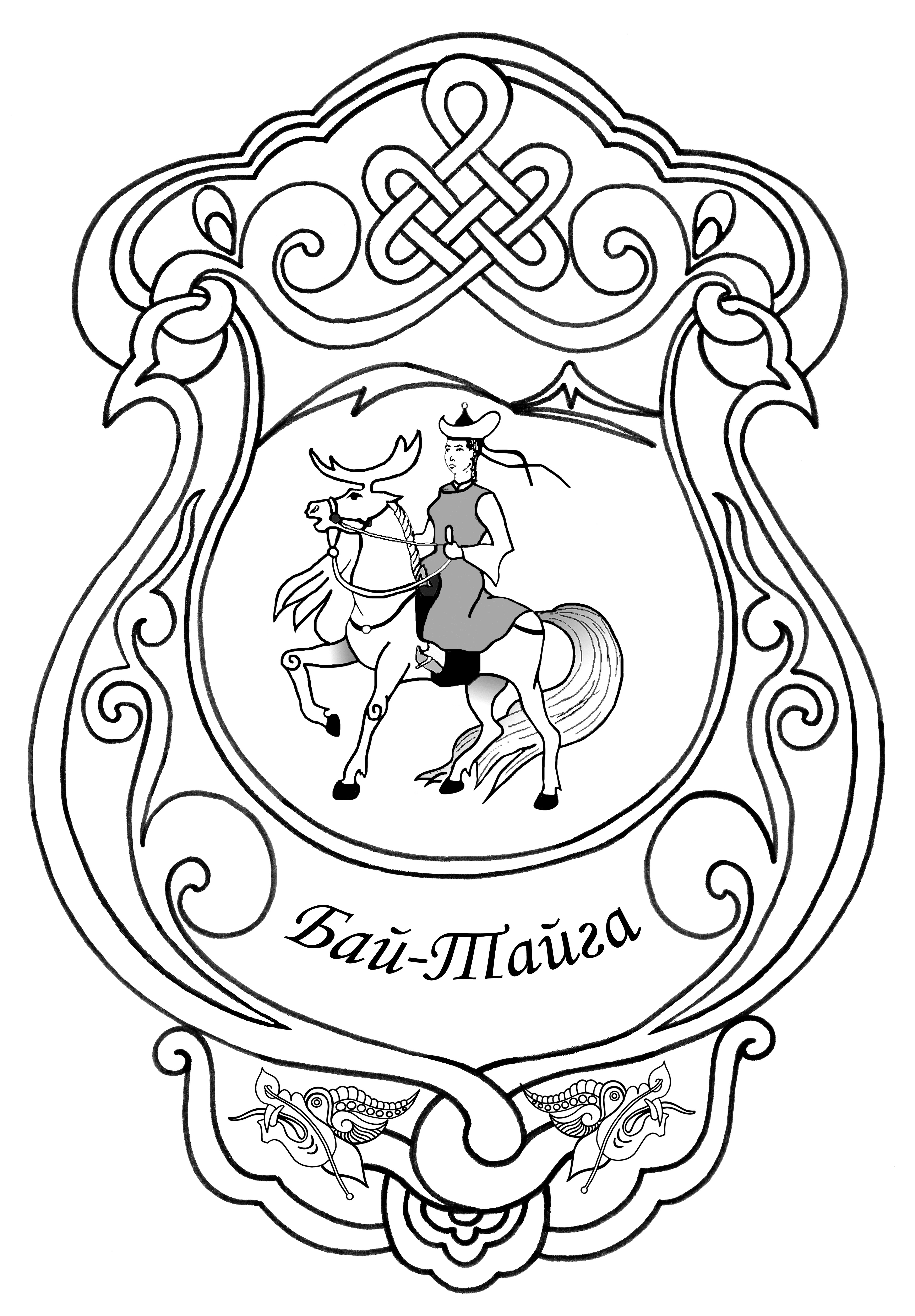 КОНТРОЛЬНО-СЧЕТНАЯ ПАЛАТА МУНИЦИПАЛЬНОГО ОБРАЗОВАНИЯ «БАЙ-ТАЙГИНСКИЙ КОЖУУН РЕСПУБЛИКИ ТЫВА»О результатах контрольного(экспертно-аналитического)мероприятия или проведения экспертизы проектанормативно-правового акта муниципального образования(проекта ДЦП)Уважаемый(ая) Имя Отчество!Во исполнение статьи 20 Положения от 16 ноября 2012 г. № 37 о Контрольно-счетной палате муниципального района «Бай-Тайгинский кожуун Республики Тыва» направляю Вам материалы контрольного (экспертно-аналитического) мероприятия «_______________________________»,                                                                                                                             (наименование мероприятия)которые включают выявленные в ходе проведения проверки факты, содержащие признаки коррупции и требующие принятия необходимых мер реагирования.В ходе контрольного (экспертно-аналитического) мероприятия установлены следующие признаки коррупции:1. _____________________________________________________________________________2. _____________________________________________________________________________(приводится перечень конкретных выявленных фактов, неправомерных действий (бездействий) должностных лиц со ссылками на соответствующие нормативные правовые акты, положения которых нарушены)Обращаю внимание, что контрольное (экспертно-аналитическое) мероприятие проводится с ___ по ____ 20__ год и в настоящее время не завершено.(указать при необходимости)В связи с изложенным прошу Вас провести проверку и обеспечить принятие необходимых мер реагирования по фактам, содержащим признаки коррупции, выявленным Контрольно-счетной палатой муниципального образования «Бай-Тайгинский кожуун Республики Тыва».О результатах рассмотрения настоящего обращения и принятых решений (с приложением копий соответствующих документов) просьба проинформировать Контрольно-счетную палату муниципального района «Бай-Тайгинский кожуун Республики Тыва».Исполнитель (Фамилия Имя Отчество)000-00-00ЛИСТ СОГЛАСОВАНИЯобращения ___________________________________________________________________________(должность, наименование органа)по факту установления признаков коррупции в ходе проведения контрольного (экспертно-аналитического) мероприятия __________________________________________________________                                                                                                         (наименование мероприятия)либо в ходе проведения экспертизы проекта нормативно-правового акта муниципального образования (Проекта ДЦП) ___________________________________________________________________________________________________(наименование проекта нормативно-правового акта муниципального образования (Проекта ДЦП)Разработчик проекта: ________________________________________________________________
(Ф.И.О., должность)* Замечания, объёмные по содержанию, следует оформлять на отдельном листе.Образец оформления актаПриложение 1к пунктам 3.4 и 4.5 СтандартаОбразец оформления обращенияв правоохранительные органыПриложение 2к пункту 3.5 Стандартаул. Комсомольская д 19, 668010 с. Тээли, Бай-Тайгинский район, Республика Тыва, тел/факс. (39442) 2-13-19, e-mail: ksp_baitaiga@mail.ruул. Комсомольская д 19, 668010 с. Тээли, Бай-Тайгинский район, Республика Тыва, тел/факс. (39442) 2-13-19, e-mail: ksp_baitaiga@mail.ruул. Комсомольская д 19, 668010 с. Тээли, Бай-Тайгинский район, Республика Тыва, тел/факс. (39442) 2-13-19, e-mail: ksp_baitaiga@mail.ru___ ________________ 20__ г. № ____________________________ ________________ 20__ г. № ____________________________ ________________ 20__ г. № _________________________Должность руководителя  и наименование объекта(инициалы и фамилия)Приложение:1.Копия акта о наличии коррупционных рисков и (или) признаков коррупции, на __ л. в 1 экз.Копия акта о наличии коррупционных рисков и (или) признаков коррупции, на __ л. в 1 экз.2.Копии первичных документов, подтверждающих факты содержащие признаки коррупции, на __ л. в 1 экз.Копии первичных документов, подтверждающих факты содержащие признаки коррупции, на __ л. в 1 экз.Председатель Председатель Председатель ___________________                        _________________________     (личная подпись)                                   (инициалы и фамилия)___________________                        _________________________     (личная подпись)                                   (инициалы и фамилия)Образец оформлениялиста согласования обращенияв правоохранительные органыПриложение 3к пунктам 3.6, 4.8 СтандартаФамилия, инициалы визирующего проектНаименование должностиДата поступления 
на согласованиеЗамечания*, подпись и дата согласованияПредседатель Контрольно-счетной палаты муниципального образованияИнспектор Контрольно-счетной палаты муниципального образования